
ПРЕСС-РЕЛИЗОсобенности установления публичного сервитута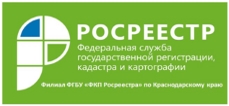 С 01.09.2018 вступил в силу Федеральный закон от 03.08.2018 № 341-ФЗ, который внес изменения в Земельный кодекс РФ и отдельные законодательные акты  РФ в части упрощения размещения линейных объектов и регламентировал новый порядок установления публичных сервитутов.
     В случае, если лицами подано ходатайство об установлении публичного сервитута в целях размещения инженерных сооружений либо подключения к ним, организации процесса строительства, реконструкции, ремонта объектов транспортной инфраструктуры,организации процесса строительства, реконструкции, ремонта объектов транспортной инфраструктуры, проведении инженерных изысканий в отношении линейных объектов и отдельных сооруженийорганом государственной власти или органом местного самоуправления, уполномоченными на установление публичного сервитута,  обеспечивается выявление правообладателей земельных участков, в отношении которых подано ходатайство об установлении публичного сервитута. В таком случае вышеуказанными органами обеспечивается извещение правообладателей земельных участков путем:
              - опубликования сообщения о возможном установлении публичного сервитута в порядке, установленном для официального опубликования (обнародования) правовых актов;
- размещения сообщения о возможном установлении публичного сервитута на официальном сайте Уполномоченного органа и соответствующего муниципального образования;
- размещения сообщения на информационных щитах в границах соответствующего населенного пункта или муниципального образования;
- размещения сообщения в общедоступных местах (на досках объявлений, размещенных во всех подъездах многоквартирного дома или в пределах земельного участка, на котором расположен многоквартирный дом) в случае, если публичный сервитут предлагается установить в отношении земельного участка, относящегося к общему имуществу собственников помещений в многоквартирном доме.
Правообладатели земельных участков, в отношении которых испрашивается публичный сервитут, если их права не зарегистрированы в Едином государственном реестре недвижимости, в течение 30-ти дней со дня опубликования сообщения в порядке, установленном для официального опубликования правовых актов, подают в Уполномоченный орган заявления об учете их прав (обременений прав) на земельные участки с приложением копий документов, подтверждающих эти права (обременения прав).
В таких заявлениях указывается способ связи с правообладателями земельных участков, в том числе их почтовый адрес и (или) адрес электронной почты. Правообладатели земельных участков, подавшие такие заявления по истечении указанного срока, несут риски невозможности обеспечения их прав в связи с отсутствием информации о таких лицах и их правах на земельные участки.
Как ранее было сказано, такие лица имеют право требовать от обладателя публичного сервитута плату за публичный сервитут не более чем за 3 года, предшествующие дню направле© Администрация Вимовского сельского поселения, 2012. Разработка и поддержка: ООО «СибСР»
 Все права защищенны законом и международными соглашениями.